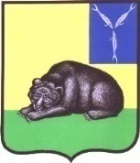 АДМИНИСТРАЦИЯВОЛЬСКОГО  МУНИЦИПАЛЬНОГО РАЙОНА
 САРАТОВСКОЙ ОБЛАСТИПОСТАНОВЛЕНИЕОт    29.08.2019 г.        №  1889Об утверждении состава общественной комиссии для проведения общественного обсуждения	В целях повышения благоустройства муниципального образования город Вольск  и создания комфортных территорий для массового отдыха населения города, руководствуясь Федеральным законом от 06.10.2003 года № 131-ФЗ «Об общих принципах  организации местного самоуправления в Российской Федерации», Постановлением Правительства РФ от 10.02.2017 года № 169 «Об утверждении правил предоставления и распределения субсидий из федерального бюджета бюджетам субъектов Российской Федерации и муниципальных программ формирование современной городской среды», принимая во внимание  Постановление  Правительства Саратовской области от 14.03.2017 года № 109-П «О внесении изменений в государственную программу  Саратовской области «Обеспечение  населения доступным жильем  и развитие жилищно-коммунальной инфраструктуры до 2020 года», на основании ст. 29, 35, 50 Устава Вольского муниципального образования г. Вольск, ПОСТАНОВЛЯЮ:	Создать общественную комиссию для проведения общественного обсуждения проекта муниципальной программы «Формирование комфортной городской среды муниципального образования город Вольск на 2018-2022 года» и территорий, подлежащих обязательному благоустройству и утвердить ее персональный состав согласно приложения. Глава ВольскогоМуниципального района                                                                     В.Г. Матвеев                                                                                                   Приложение                                                                                       постановлению  администрации Вольского муниципального районаот 29.08.2019 г. № 1889Состав межведомственной комиссии для проведения общественного обсуждения проекта муниципальной программы «Формирование комфортной городской среды муниципального образования город Вольск на 2018-2022 года» и территорий, подлежащих обязательному благоустройству Председатель комиссии:Заместитель главы администрации Вольского муниципального района по муниципальному хозяйствуи градостроительствуЗаместитель председателя комиссии:Заместитель главы муниципального образования город Вольск, куратор проектаСекретарь комиссии:Заместитель начальника управления муниципального хозяйства администрации Вольского муниципального района (по согласованию)Члены комиссии:Начальник управления муниципального хозяйства администрации Вольского муниципального района (по согласованию)Секретарь Вольского муниципального Собрания(по согласованию)Начальник отдела по взаимодействию со СМИ администрации Вольского муниципального района (по согласованию)Региональный координатор проекта ОНФ «Комфортная городская среда» Председатель Общественной палаты Вольского муниципального района (по согласованию)Депутат Вольского муниципального Собрания (по согласованию)Председатель Координационного Совета по развитию малого предпринимательства при Главе Вольского муниципального района (по согласованию)Начальник управления правового обеспечения администрации Вольского муниципального района (по согласованию)Начальник отдела землеустройства и градостроительной деятельности администрации Вольского муниципального района (по согласованию)Член Общественной палаты Вольского муниципального района (по согласованию)Депутат Совета муниципального образования город ВольскДепутат Вольского муниципального Собрания, член Общественной палаты Вольского муниципального района (по согласованию)               Руководитель аппарата                                                                 О.Н. Сазанова